Заявка на проведение независимой идентификационной экспертизыПрошу Вас провести независимую идентификационную экспертизу в рамках совершаемой внешнеэкономической операции:Идентифицируемые товары (технологии):Идентификационная экспертиза представленных товаров другой экспертной организацией ранее не проводилась. Указанные товары не являются носителем сведений, составляющих государственную тайну.Перечень прилагаемых документовОплату за проведение независимой идентификационной экспертизы гарантирую.Должность ___________________________	ФИО руководителя организации				М.П.	Исполнитель: ФИО, тел.Перечень необходимых документовЗаявка;Договор (контракт и т.п.), на основании которого осуществляется внешнеэкономическая операция;Техническая документация для объекта экспертизы;Правила оформления документовЗаявка оформляется на фирменном бланке, подписывается руководителем организации, заверяется печатьюПриложения предоставляются в виде оригинальных документов или заверенных копий, должны содержать необходимые отметки, позволяющие определить когда, где и кем был подготовлен документ.Техническая документация должна состоять из официальных документов (ГОСТ, ТУ, руководство по эксплуатации, паспорт, сертификат качества, протокол испытаний и т.п.).Техническая документация для оборудования должна содержать информацию о назначении, области применении, технических характеристиках, принципе работы, конструкции, комплекте поставки.Техническая документация для материалов должна содержать информацию о назначении, области применении, технических характеристиках, физических и химических свойствах.Документы в виде копий на всех страницах заверяются:	- запись «копия верна», 	- подпись, 	- расшифровка, 	- печать организации, 	- дата.Исх №  _______ от ________Научному руководителюУНЦЭСиПКС.В. Кортову1. Документ, на основании которого осуществляется сделка1. Документ, на основании которого осуществляется сделка1. Документ, на основании которого осуществляется сделка2. Страна назначения (при экспорте)/    Страна отправления (при импорте)ненужное удалить3. Российский участник внешнеэкономической операции (наименование; адрес; ИНН; КПП; ФИО, должность руководителя)3. Российский участник внешнеэкономической операции (наименование; адрес; ИНН; КПП; ФИО, должность руководителя)3. Российский участник внешнеэкономической операции (наименование; адрес; ИНН; КПП; ФИО, должность руководителя)3. Российский участник внешнеэкономической операции (наименование; адрес; ИНН; КПП; ФИО, должность руководителя)4. Иностранный участник внешнеэкономической операции4. Иностранный участник внешнеэкономической операции5. Конечный пользователь5. Конечный пользователь6. Дополнительная информация о сделке7. Сведения о конечном использовании (информация может предоставляться в приложении)№Наименование товараКод ТН ВЭД ЕАЭСКоличество (для справки)…№Наименование документа№ и дата документаЗаверенная копияЭлектронная версия заявки в формате word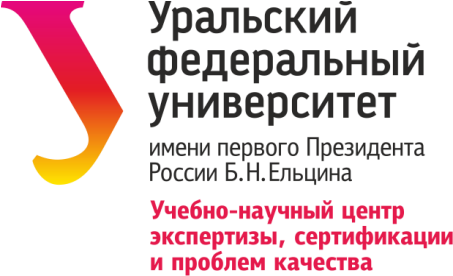 www.unce.urfu.ru unce@urfu.ru  тел./факс: (343) 375-95-19, 375-97-51г. Екатеринбург, ул. Софьи Ковалевской, 5, оф. 302 и 304